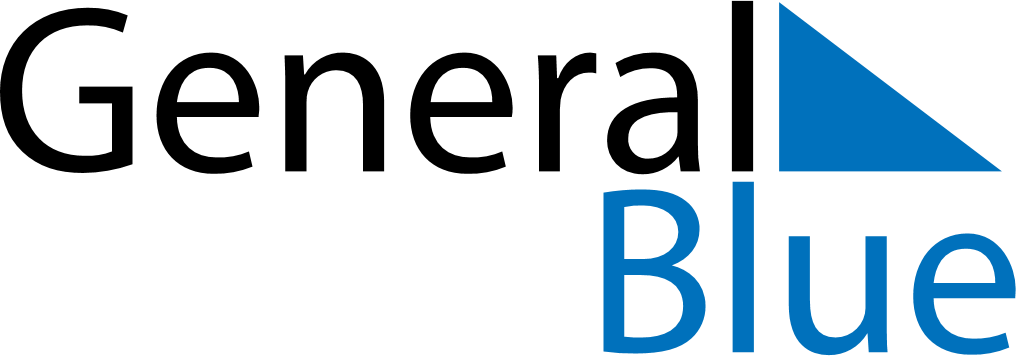 June 2019June 2019June 2019June 2019June 2019June 2019New ZealandNew ZealandNew ZealandNew ZealandNew ZealandNew ZealandMondayTuesdayWednesdayThursdayFridaySaturdaySunday123456789Queen’s Birthday101112131415161718192021222324252627282930NOTES